            Poznań, 02.01.2023 r.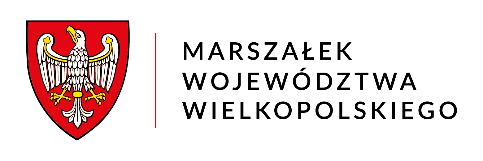 KS-I-O.0003.22.2022DT-I.ZD-00794/22                                                                                   PaniKrystyna Kubicka-SztulRadna Sejmiku Województwa WielkopolskiegoSzanowna Pani,w odpowiedzi na interpelację w sprawie dofinansowania prac remontowych parowozowni „Średzkiej Kolei Powiatowej”, zgłoszonej na XLVIII Sesji Sejmiku Województwa Wielkopolskiego, która odbyła się 19 grudnia 2022 roku, wyjaśniam co następuje. Samorząd Województwa Wielkopolskiego od kilkunastu lat udziela pomocy finansowej jednostkom samorządu terytorialnego, na terenie których wykonywane są przewozy na sieciach kolei wąskotorowych. Przekazywane środki – wraz ze środkami własnymi poszczególnych samorządów - umożliwiają zachowanie czynnych sieci kolei wąskotorowych, które są nieodłączną częścią historii    i kultury technicznej Wielkopolski. Środki Województwa Wielkopolskiego pomagają m.in. pokryć koszty remontów i napraw infrastruktury torowej (np. wymiana podkładów kolejowych, zakup tłucznia), infrastruktury towarzyszącej (remonty budynków dworcowych i warsztatowych), parowozów i wagonów, a także umożliwiają dofinansowanie przewozów pasażerskich o charakterze turystycznym. W budżecie Województwa Wielkopolskiego na rok 2023 zabezpieczono środki finansowe na       ww. cele w wysokości 500 000 złotych. Po rozpatrzeniu przedłożonych wniosków Sejmik Województwa Wielkopolskiego podejmie uchwałę o udzieleniu pomocy finansowej w wysokości zależnej od aktualnych, najpilniejszych potrzeb jednostek samorządu terytorialnego w zakresie utrzymania znajdujących się i funkcjonujących na ich terenie kolejek wąskotorowych. Z poważaniem                                                                                Z up. Marszałka Województwa                                                                                       Wojciech Jankowiak                                                                                            WicemarszałekOtrzymują:1. Kancelaria Sejmiku (2 egzemplarze)2. Departament Organizacyjny i Kadr3. aa